EmentaEstudo e prática de Técnicas Composicionais – manipulação e exploração de elementos musicais do século XX, politonalismo, pós-tonalismo, atonalismo, serialismo, aleatorismo e audição comentada de obras representativas do século XX, com ênfase em obras de pequenas dimensões.ObjetivosOferecer ao aluno conhecimentos relativos às dimensões verticais e horizontais da música, bem como estruturas textuais e temporais, de maneira analítica e crítica, aplicados à prática criativa composicional.ConteúdosProblemas de escrita convencional e notação contemporânea;Escalas e modos na música contemporânea;Textura e timbre na música contemporânea;Dimensão vertical na música contemporânea;Dimensão horizontal na música contemporânea;Estruturas temporais na música do século XX ao presente;Estudo e prática das estruturas de planos sonoros superpostos e interpostos;Apresentação e discussão do trabalho criativo.MetodologiaAulas teórico-práticas, trabalhos de composição e análise musicalAvaliaçãoProvas e/ou trabalhos práticos de composição musical. Composições para formações camerísticas até orquestras de pequenas dimensões.BibliografiaBrindle, Reginald Smith. Musical Composition. New York: Oxford University Press, 1986.Cope, David. Techniques of the Contemporary Composer. New York: Schirmer Books, 1997.Gomes, Wellington. Grupo de Compositores da Bahia: Estratégias Orquestrais. REÍZA 3. Salvador, BA: UFBA, 2002.Kostka, Stefan M. Materials and Techniques of Twentieth-Century Music. 3a. ed. Prentice Hall, 2006.Krammer, Jonathan D. The Time of Music. New York: Schirmer Books, 1988.Lester, Joel. Analytic Approaches to Twentieth-Century Music. New York: Norton, 1989.Perle, George. Serial Composition and Atonality. Berkeley and Los Angeles: University of California Press, 1962.Persichetti, Vincent. Twentieth Century Harmony. New York: Norton, 1961.Straus, Joseph. Introduction to Post-Tonal Theory. Englewood Cliffs, NJ: Prentice-Hall, 1990.The New Grove Dictionary of Music and Musicians. Ed. Stanley Sadie. 20 vols. London: Macmillan Publishers, 1980.Simms, Bryan R. Music of Twentieth Century: An Anthology. New York: Schirmer Books, 1986.Webern, Anton. O caminho para a música nova. Trad. Carlos Kater. São Paulo: Novas Metas, 1984.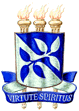 UNIVERSIDADE FEDERAL DA BAHIAEscola de Música Departamento de MúsicaPROGRAMA DE COMPONENTECURRICULARCÓDIGONOMEMUSB12Composição IIICARGA HORÁRIACARGA HORÁRIACARGA HORÁRIACARGA HORÁRIAMÓDULOMÓDULOMÓDULOCURSO(S)ANO VIGENTE TPETOTALTPEGraduação2009.117345115Graduação2009.1Programa de componente curricular proposto na reunião do Departamento, em 12/08/2016Pedro Ribeiro Kroger JuniorChefe do Departamento